  TASTE OF LANGUAGES COMPETITION 2020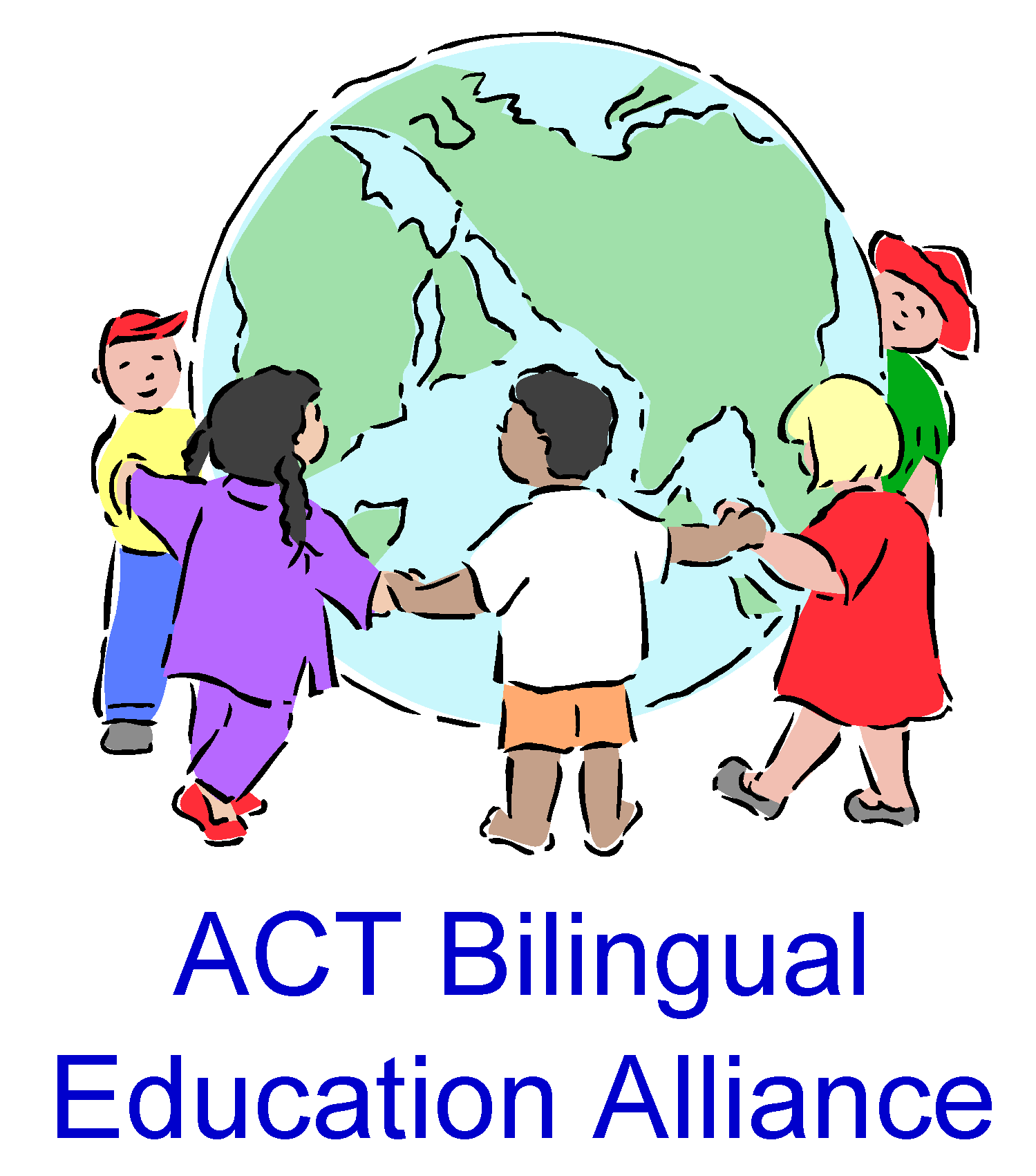 STUDENT DECLARATIONI declare that all parts of this competition submission (i.e. video clip and written piece) are my own original work (assisted by parents in the case of students in pre-school to Year 2) and have not been copied. I confirm that any individual featured close-up in the video (so they are clearly recognisable) have given their permission to be so featured.I understand that if I am a prize winner or a shortlisted finalist, the ACT Bilingual Education Alliance (ACTBEA)  may seek written permission (from my parent/guardian if I am under 18 years old) to display my video and/or written entry on the ACTBEA website, Facebook page and/or at a future ACTBEA-organised event. I understand that there is no obligation to allow my entry to be published or displayed publicly, and that I (or my parent/guardian, if applicable) am/are free to decline to provide permission. My name ____________________________________      My age at last birthday _________            Name of my School ___________________________________________________________ Year level:  ___________________________          Signed:  ___________________________                        Date: ____________________ Contact details (only if you are 18 years old or over)Phone number____________________ Email ____________________________________ The following section must be completed if you are under 18 years of agePARENT/GUARDIAN PERMISSIONI have discussed the above points with my child. I have viewed my child’s work to be submitted in the Taste of Languages Competition 2020. I declare that the above child is eligible for the following category (please tick only one):□  Preschool – Year 2           □  Primary (Years 3-6) □  Middle School (Years 7-9)□  Senior High/College (Year 10- 12)I understand that my child’s entry will not be published or displayed publicly in any way without my express written permission.   Signed: _______________________     Print Name: __________________________________Contact email address: _________________________________________________________Phone number: _________________________________               Date: __________     If you have any queries about this form or the competition in general, please contact ACTBEA  (ACT Bilingual Education Alliance) at canberrabilingual@gmail.com